主催：公益財団法人宇部市体育協会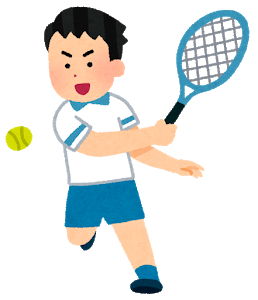 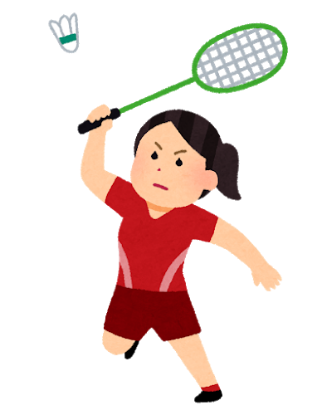 令和４年度　前期宇部市体育協会スポーツ教室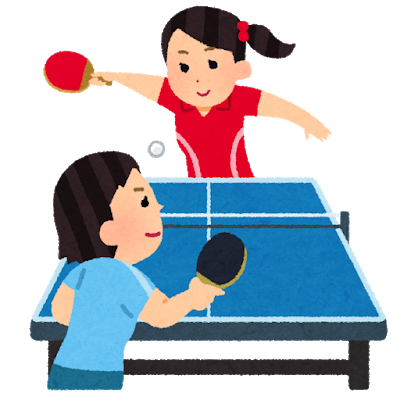 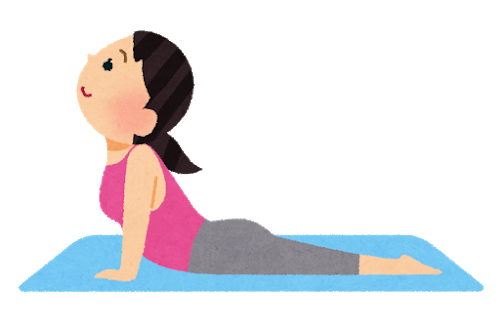 ○目　　的　宇部市民、勤労者を対象に生涯スポーツとして健全なレクリエーションの普及を図り、○目　　的　体力の向上や健康の増進のみならず明るく豊かで活力のある生活の実現など、心身の両○目　　的　面にわたる健康の保持増進を目的とする。	○対　　象　市内に在住または勤務する高校生以下を除く一般の方。○対　　象　（ジャズダンス・ヒップホップダンスは除く）	○申込方法　申込書を持参または、郵便ハガキ、Eメールに必要事項を記入しお申し込みをして下さい。○申 込 先　〒755-0023　宇部市恩田町四丁目1番4号○申 込 先　ユーピーアールスタジアム（宇部市野球場）（公財）宇部市体育協会宛○申 込 先　電話番号：31－1507　　Ｅメールアドレス：sportskyoushitsu@ube-taikyou.or.jp○申込期間　令和４年3月９日（水）～令和４年3月2５日（金）まで必着○申込期日　（この期間を過ぎても受付可能な教室もあります）○申込期日　申込者は、開講日に用具と費用を持参し、運動のできる服装で各会場に集合してください。○その他　・申込者には事前通知はしませんので、開講日に受講料を持参し、会場にお越し下さい。○その他　・ラケット、シューズ、ヨガマット等は個人持ちとなります。○その他　・各教室とも毎週開催予定（一部除く）ですが、大会等で開催できない場合がありますの○その他　・で、開講日に配布いたします日程表をご確認ください。事前に体育協会ホームページで○その他　・もご確認いただけます。（http://ube-taikyou.or.jp/ippankyousitu.html）○その他　・新型コロナウイルスの感染状況によっては途中で休止や中止となる場合があります。○その他　・⑦ソフトバレーボールは、初心者～初級者を対象とします。○その他　・⑧ラージボール卓球については初心者のみとなります。・⑫ロコモ予防体操は月2回行います。○その他　・⑬３Ｂらくらく健康体操は60歳以上の男女を対象とします。○その他　・⑭弓道Aと⑮弓道Bの期間は違いますが、講座回数は同じになります。○その他　・⑰ジャズダンス・⑱ヒップホップダンスは小学生の男女対象。月2回行います。○その他　・⑲ボディメンテナンスと有酸素運動は女性限定の教室になります。ヨガマットが必要になります。○その他　・緊急連絡方法は中止などのお知らせに使用します。 ＬＩＮＥＩＤ：@340vnxpm 申込書のメールに〇をつけた方は【sportskyoushitsu@ube-taikyou.or.jp】へ教室名と氏名を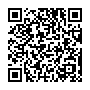 入力しメールを送信してください。ＬＩＮＥに〇をつけた方は右ＱＲコードを読み取るか、ＩＤを入力し友達追加をしてください。✂キリトリ✂--------------------✂キリトリ✂--------------------✂キリトリ✂--------------------✂キリトリ✂※緊急連絡方法は中止などのお知らせに使用します。　　　　　　　　　 ＩＤ：@340vnxpm メールに〇をつけた方は【sportskyoushitsu@ube-taikyou.or.jp】へ教室名と氏名を入力しメールを送信してください。ＬＩＮＥに〇をつけた方は右ＱＲコードを読み取るか、ＩＤを入力し友達追加をしてください。№教室名主管会場曜日開催期間受講料開講日（予定）①ソフトテニスＡ宇部ソフトテニス連盟中央公園テニスコート火4月～9月
(10:00～12:00)6ヶ月
9,200円4月５日②ソフトテニスＢ宇部ソフトテニス連盟西部体育館木4月～9月
(10:00～12:00)6ヶ月
6,100円4月７日③ソフトテニスＣ宇部ソフトテニス連盟中央公園
テニスコート木4月～7月
(18:00～20:00)4ヶ月
6,100円4月７日④テニス宇部市
テニス協会・中央公園テニスコート・黒石テニスコート土4月～7月
(9:30～12:00)4ヶ月
6,100円4月２日※中央コート⑤バドミントンＡ宇部市バドミントン協会西部体育館水4月～9月
(10:00～12:00)6ヶ月
6,700円4月６日⑥バドミントンＢ宇部市バドミントン協会西部体育館水4月～9月
(19:00～21:00)6ヶ月
6,700円4月６日⑦ソフトバレーボール宇部市バレーボール協会西部体育館火4月～9月
(19:00～21:00)6ヶ月
6,100円4月５日⑧ラージボール卓球宇部市卓球協会俵田体育館水4月～9月
( 9:00～11:00)6ヶ月
7,000円4月６日⑨卓球Ａ
（定員80名）宇部市卓球協会俵田体育館水4月～9月
( 9:00～11:00)6ヶ月
7,000円4月６日⑩卓球Ｂ宇部市卓球協会西部体育館月4月～9月
(19:00～21:00)6ヶ月
6,100円4月４日⑪ウオーキングジャズ美枝子ジャズカンパニー武道館火4月～9月
(10:00～12:00)6ヶ月
9,200円4月5日⑫ロコモ予防体操末永整骨院・光uprスタジアム水4月～9月
(10:00～11:30)月額
2,000円4月６日⑬３Ｂらくらく健康体操公益社団法人日本3B体操協会uprスタジアム水4月～3月
(13:30～15:00)月額
2,800円4月6日⑭弓道Ａ宇部地区弓道連盟弓道場火・木5月～7月
(10:00～12:00)4ヶ月
7,100円5月10日⑮弓道Ｂ宇部地区弓道連盟弓道場水4月～9月
(19:00～20:30)6ヶ月
7,100円4月6日⑯フォークダンス宇部フォークダンス協会神原中学校木4月～5月
(19:00～21:00)全7回
4,000円4月14日№教室名主管会場曜日開催期間受講料開講日（予定）⑰ジャズダンス
※小学生対象スズカダンス
スクール西部体育施設土4月～3月
(10:00～11:00)月額
2,000円4月2日⑱ヒップホップダンス
※小学生対象スズカダンス
スクール西部体育施設土4月～3月
(11:00～12:00)月額
2,000円4月2日⑲ボディメンテナンスと
有酸素運動
（定員100名）ANYBODY'S
平田万里子俵田体育館水4月～3月
(11:30～12:30)月額
2,300円4月6日教室番号/教室名氏　名性　別年　齢住　所電　話緊急連絡方法※いずれかに○印をして下さい。電　話メールＬＩＮＥ緊急連絡方法※いずれかに○印をして下さい。